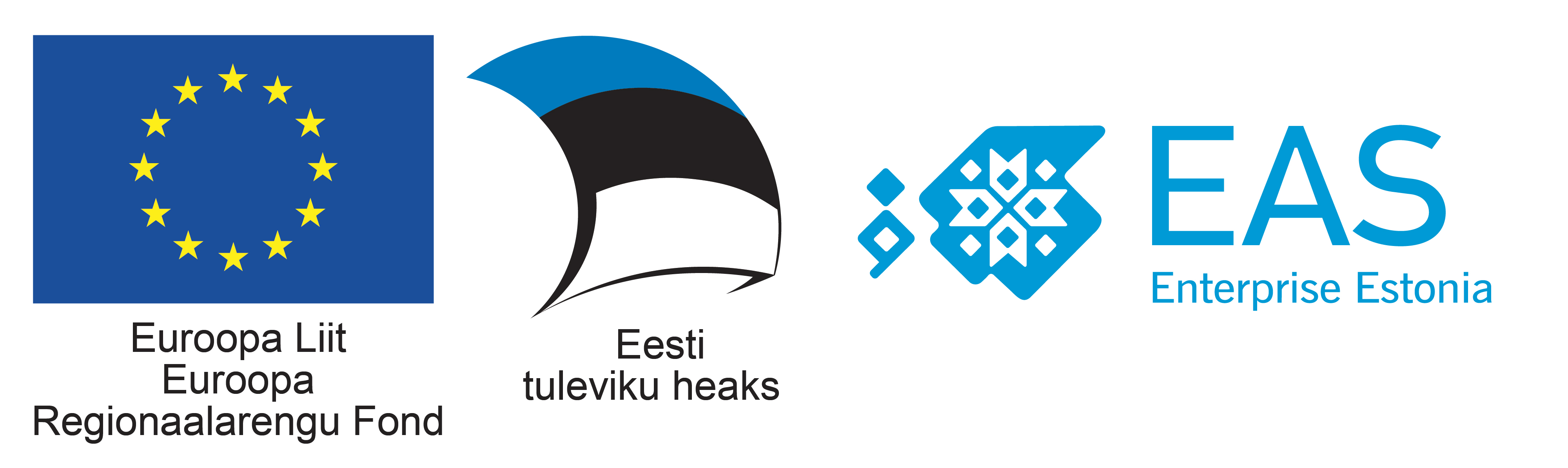 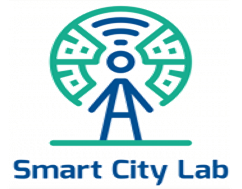 "Namaste Estonia 2.0- Business Forum"Interactive session to discuss the blueprint for Estonian companies to collaborate with Indian Smart Cities2nd May 2018, Wednesday, Merkuur Seminar (Technopol Science Park 6/1).Registration 13.00-13.30 hrs with Hi-Tea – NetworkingOverview: In the wake of considerable enthusiasm generated by the Indian Smart City Mission which has been reflected in the interest among foreign companies and the number of foreign delegations on smart cities and urban infrastructure. This forum would aim to provide a platform where key stakeholders of Estonian smart city ecosystem share concrete ideas on intelligent urbanization along with possible areas of partnership.13.30 -15.30 hrs – Inaugural & B2B Meetings 13.30-13.45 hrsWelcome addressMr. Sven Aulik, Head of Export Advisor, Enterprise Estonia. Previously engaged with Estonian Smart Cities Lab. 13.45- 14.10 hrs.Special address on Indian MarketsMr. Teet Praks, Co-Founder, CoModule, Focus: Sharing the potential of Smart Urban Planning and intelligent transportation Technologies in India.Personal experience in creating successful partnerships in India. 14.10-14.35 hrs.Key Note AddressMr. Ankit Bahl, Foreign Representative of Indian Markets, Enterprise Estonia.Presentation on the Indian Smart City Mission.Focus: Sustainable partnership models with Indian smart cities. Key sectors: Clean Energy, Urban Planning and Transport Solutions, ICT & Security and Waste Management and Waste Water Treatment.14.35-15.00 hrsInaugural Session Hannes Astok, Smart City Lab Development Manager, E-governance AcademyPresentation on Estonian Smarty City Cluster, Focus: Understanding of best practices in the smart cities sector that have been implemented in Estonia and in parts of the world. Sharing the Estonian experience for creating sustainable business models for Smart Cities.15.00-15.10 hrsVote of Thanks15.10-17.00FOLLOWED BY B2B MEETINGS & NETWORKING